INGENIOUS – Engineering ‘Vox Pops’ at M Shed MuseumMake a 90 second report to the ‘Vox Pops’ camera in the M Shed Life GalleryThis short piece to camera is to be made as a group production and it must -Link engineering in the past with engineering in the futureYou will find out about engineers working now from real people with engineering jobs You can see and imagine the engineering from the past in the museum stores and galleries Only you can imagine what you think the engineering of the future will be likeTo make your short film work it needs a good hook, think about engineering from different points of view and choose your angle to work from.Ethics - Is it right or wrong what happened or what will happen because we can engineer things that change the planet?Society- How did peoples’ lives change because of engineering and how might it change in the future?Economics and trade – How has engineering shaped your City today?You and your future – What sort of engineer would you want or will you need to be in the future? You can report what you have seen or what you have found out or what has made you think about your future.If you want to be an engineer in the future – tell the camera why and how you are going to do it. Research shows that telling others what you aim to do will help you achieve it. 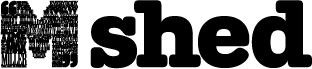 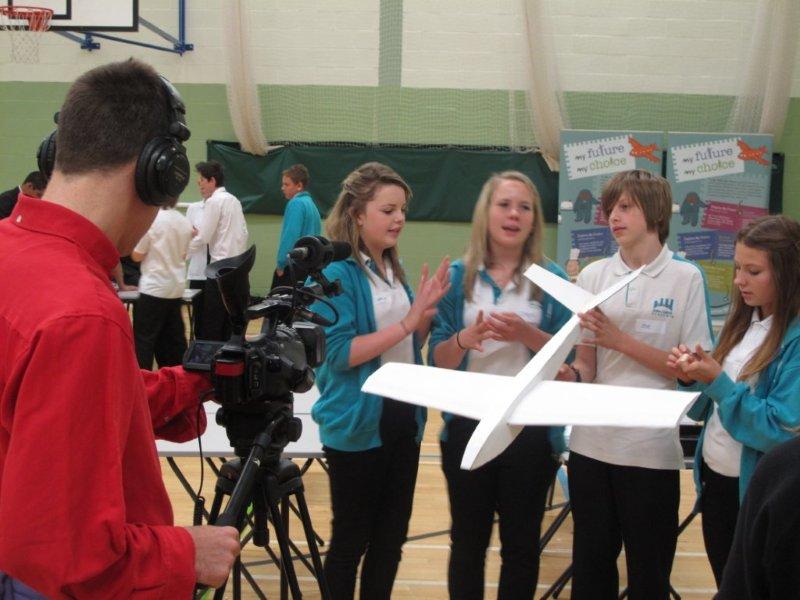 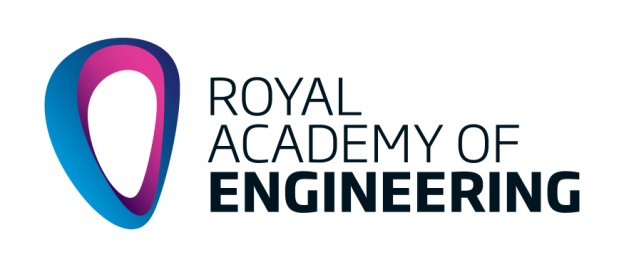 You can present this as –news reporterinterviewer of real or imaginary engineers time travellercharacters in role from the past and future  yourself and your friends todayIt can be -fast paced and witty it can be serious or sad it can be uplifting or frighteningfactualmade up 